親職成長暨志工培訓課程～『親職講座』各位親愛的家長：        時光飛逝，歲月荏苒，曾幾何時那個牙牙學語的小寶貝，個頭已經直逼我們囉！在您欣喜孩子成長的同時，是否也曾隱隱覺得：怎麼孩子越來越「不聽話」？為什麼他們有那麼多不知從何而來的情緒，像隻噴火恐龍？孩子說的那些「火星語」我怎麼都聽不懂？ 網路媒體那麼多，孩子整天盯著手機，到底網路的東西安不安全?    因此，輔委會特別規劃本學期的親職講座活動，邀請美國SoulCollage®心靈拼貼指導員鄧守娟老師和我們分享，可以如何面對青春期的孩子，也能有優雅的教養態度。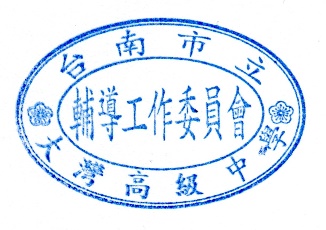 此外，本學期也邀請陳良進體能訓練師與我們分享正確的運動，讓生活更健康更有活力。    竭誠歡迎您的參與！敬祝     闔府平安                         大灣高中輔導委員會一、活動方式：以小團體方式進行，透過團體活動，文章閱讀，影片欣賞，心靈探索，等方式來進行。二、活動對象：本校國高中部家長或輔導室志工，名額25人。三、活動時間：108年11月9日、11月16日、11月30日，共3次，星期六上午9：00-11：30。四、活動主題：                                                                                請撕下繳回臺南市立大灣高中108學年度第一學期『親職教育成長課程』報名表1、姓名：                            2、性別：          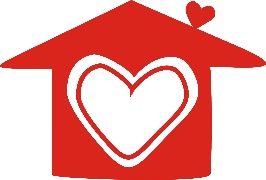 3、聯絡電話：（家）              （公）               （手機）              4、就讀本校子女  姓名：              性別：         □國中 □高中     年          班          號□ 我願意參加場次。（請勾選參加的場次，可複選）□11/9   □11/16   □11/30日期時間內容講師地點11/99：00-11：30“家有刺蝟”~藝術媒材於親子溝通與情緒表達上的運用(實作課程)鄧守娟    美國SoulCollage®心靈拼貼指導員會議室(第4棟1樓)11/169：00-11：30“迷惘.迷網”~從媒體識讀中看見性別鄧守娟 諮商心理師會議室(第4棟1樓)11/309：00-11：30“動一動，會更好!”親子體適能運動陳良進體能訓練師(國際飛薩有氧體適能聯盟FISAF FFI 體適能指導員)活動中心(暫定)